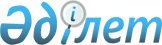 О внесении изменений в некоторые решения Коллегии Евразийской экономической комиссииРешение Коллегии Евразийской экономической комиссии от 24 ноября 2020 года № 155.
      В соответствии с пунктом 5 статьи 105, пунктом 5 статьи 147, пунктами 1, 3, 4 и 6 статьи 112, пунктом 3 статьи 260 и пунктом 2 статьи 263 Таможенного кодекса Евразийского экономического союза, Коллегия Евразийской экономической комиссии решила:
      1. Внести в решения Коллегии Евразийской экономической комиссии изменения согласно приложению.
      2. Настоящее Решение вступает в силу по истечении 30 календарных дней с даты его официального опубликования. ИЗМЕНЕНИЯ,
вносимые в решения Коллегии Евразийской экономической комиссии
      1. В абзаце втором пункта 2 Решения Коллегии Евразийской экономической комиссии от 22 января 2019 г. № 8 "О внесении изменений в Решение Коллегии Евразийской экономической комиссии от 10 декабря 2013 г. № 289" слова "с 1 января 2021 г." заменить словами "с 1 апреля 2021 г.".
      2. В абзаце втором пункта 4 Решения Коллегии Евразийской экономической Комиссии от 23 июля 2019 г. № 124 "О таможенном декларировании товаров для личного пользования" слова "с 1 февраля 2021 г." заменить словами "с 1 апреля 2021 г.".
      3. В пункте 2 Решения Коллегии Евразийской экономической комиссии от 19 ноября 2019 г. № 199 "О сертификате обеспечения исполнения обязанности по уплате таможенных пошлин, налогов" слова "с 1 декабря 2021 г." заменить словами "с 1 апреля 2022 г.". 
      Примечание ИЗПИ!

      Пункт 4 утрачивает силу решением Коллегии Евразийской экономической комиссии от 19.03.2024 № 21 (вступает в силу с 01.04.2025).


      4. В пункте 2 Решения Коллегии Евразийской экономической комиссии от 14 января 2020 г. № 3 "О структуре и формате сертификата обеспечения исполнения обязанности по уплате таможенных пошлин, налогов" слова "с 1 декабря 2021 г." заменить словами "с 1 апреля 2022 г.". 
      5. В пункте 2 Решения Коллегии Евразийской экономической комиссии от 16 апреля 2020 г. № 47 "О внесении изменений в Решение Коллегии Евразийской экономической комиссии от 22 января 2019 г. № 9" слова "с 1 февраля 2021 года" заменить словами "с 1 апреля 2021 г".
      6. В пункте 2 Решения Коллегии Евразийской экономической комиссии от 16 апреля 2020 г. № 48 "О внесении изменений в Решение Коллегии Евразийской экономической комиссии от 28 августа 2018 г. № 142" слова "с 1 февраля 2021 г." заменить словами "с 1 апреля 2021 г.".
      7. В пункте 2 Решения Коллегии Евразийской экономической комиссии от 16 апреля 2020 г. № 49 "О внесении изменений в Решение Коллегии Евразийской экономической комиссии от 16 октября 2018 г. № 158" слова "с 1 февраля 2021 г." заменить словами "с 1 апреля 2021 г.".
      8. В пункте 2 Решения Коллегии Евразийской экономической Комиссии от 12 мая 2020 г. № 63 "О структуре и формате пассажирской таможенной декларации" слова "с 1 февраля 2021 г." заменить словами "с 1 апреля 2021 г.".
					© 2012. РГП на ПХВ «Институт законодательства и правовой информации Республики Казахстан» Министерства юстиции Республики Казахстан
				
      Председатель КоллегииЕвразийской экономической комиссии

М. Мясникович
ПРИЛОЖЕНИЕ
к Решению Коллегии
Евразийской экономической
комиссии
от 24 ноября 2020 г. № 155